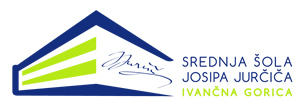 SEZNAM UČBENIKOV IN UČNIH PRIPOMOČKOV 2022/2023                                          PROGRAM: Ekonomski tehnik, 1. letnikOštevilčene učbenike lahko dijaki s plačilom obrabnine dobijo iz učbeniškega sklada, preostale pa priskrbijo sami.------------------------------------------------------------------------------------------------------------------------NAROČILO IZPOSOJE UČBENIKOV 2022/2023                                    Ekonomski tehnik, 1. ___Za dijaka/injo ___________________________________________ naročam (ustrezno obkroži):			                         IME IN PRIIMEK S TISKANIMI ČRKAMICel komplet učbenikov iz učbeniškega sklada (27,00 €).Učbenik/e pod zaporednimi številkami (obkroži željene):  1   2   3   4   5   6Izjava: Izjavljam, da bom prejete učbenike ob koncu šolskega leta vrnil/a nepoškodovane. Za učbenike, ki jih bom morebiti poškodoval/a, izgubil/a ali jih bom želel/a obdržati, bom doplačal/a znesek do polne cene.Podpis plačnika:___________________________                                       Za učbeniški sklad :  Ana Furjan   PREDMETZAP. ŠT.NASLOV UČBENIKAOBRABNINA (€)SLOVENŠČINA1Ambrož, D. et al.: OD BRANJA DO ZNANJA 1. Književnost. Učbenik. DZS1,00-Križaj Ortar, M. et al.: NA PRAGU BESEDILA 1, izdaja s plusom. Samostojni delovni zvezek. Rokus-KlettMATEMATIKA2Kavka, D. et al.: ROVAŠ 1. Učbenik. Modrijan5,00GEOGRAFIJA3Petek, M. et al.: GEOGRAFIJA. Mladinska knjiga5,00ZGODOVINA4Razpotnik, J. M. et al.: POTOVANJE SKOZI ČAS. Učbenik. Modrijan6,00BIOLOGIJA5Toman, M. J. et al.: BIOLOGIJA CELICE IN EKOLOGIJA Z VARSTVOM OKOLJA. Učbenik. DZS2,00STROKOVNI PREDMET6Jarc, B. et al.: SODOBNO GOSPODARSTVO 1. Gospodarske dejavnosti. Učbenik. Mohorjeva Celovec8,00ANGLEŠČINA-Hastings, B. et al.: HIGH NOTE 2. Student's Book. Pearson-Fricker, R.: HIGH NOTE 2. Workbook. PearsonNEMŠČINA-Dular, B.: GESCHAFTSDEUTSCH PRAKTISCH 1. Delovni učbenik. TangramUČBENIŠKI SKLAD SKUPAJ:27,00